Your recent request for information is replicated below, together with our response.- Violent crimes perpetrated against delivery drivers in Edinburgh over the last five years.- Robberies committed against delivery drivers in Edinburgh over the last five years.- Instances of anti-social behaviour reported to the police in Edinburgh by delivery drivers over the last five years.Unfortunately, I estimate that it would cost well in excess of the current FOI cost threshold of £600 to process your request.  I am therefore refusing to provide the information sought in terms of section 12(1) of the Act - Excessive Cost of Compliance.To explain, 'occupation' of an individual is not a mandatory field on Police Scotland's crime recording systems and may only be recorded where relevant.  Our crime recording systems however have no facility whereby the occupation of the victim at the time of the offence can be easily extracted.If you require any further assistance, please contact us quoting the reference above.You can request a review of this response within the next 40 working days by email or by letter (Information Management - FOI, Police Scotland, Clyde Gateway, 2 French Street, Dalmarnock, G40 4EH).  Requests must include the reason for your dissatisfaction.If you remain dissatisfied following our review response, you can appeal to the Office of the Scottish Information Commissioner (OSIC) within 6 months - online, by email or by letter (OSIC, Kinburn Castle, Doubledykes Road, St Andrews, KY16 9DS).Following an OSIC appeal, you can appeal to the Court of Session on a point of law only. This response will be added to our Disclosure Log in seven days' time.Every effort has been taken to ensure our response is as accessible as possible. If you require this response to be provided in an alternative format, please let us know.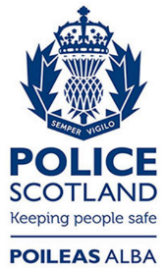 Freedom of Information ResponseOur reference:  FOI 24-0408Responded to:  09 February 2024